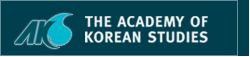 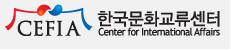 В честь 23й годовщины установления дипломатических отношений между Республикой Корея и Российской Федерацией и Дня Корейского Алфавита Государственный Университет Управления и Корейская Государственная Академия Корееведения проводят третий конкурс на знание Кореи и корейского языка.Название мероприятия: конкурс на знание корейского языка;Цели: повышение интереса к Корее в России и укрепление отношений между Россией и Южной Кореей.Организатор: Государственный Университет Управления и Ассоциация корейских школ СНГПри поддержке: Корейской Государственной Академии Корееведения и Министерства образования Республики КореяСодержание мероприятия:Эссе о экономике и обществе Кореи (на русском языке);Рассказ о экономике и обществе Кореи (на корейском языке);Об обществе Кореи или об экономике или о фирмах в экономической сфере Кореи.Участники: студенты, аспиранты и школьники, обучающиеся в России;-	Иногородним участникам предоставляется проживание.Дата проведения мероприятия: 19.10.2013г.30.09.13г. - завершение регистрации на устную и письменную часть конкурса (последний день приема эссе и тем для рассказов)Место: Государственный Университет Управления, актовый зал (г. Москва)Расписание мероприятия:- 10:00 Открытие устной части конкурса;- 14:00-16:00 Финал устной части конкурса;- 17:00 Церемония награждения; Церемония награждения:Эссе: награждение победителей, всего 6 призовых места (3 призовых места для школьников и 3 призовых места для студентов);Устная часть: награждения победителей, всего 6 призовых места (3 призовых места для школьников и 3 призовых места для студентов);* Также Вам будет предоставлена рекомендация от профессора, которая дает хорошие шансы на обучение по Корейской Государственной Стипендиальной Программе (Korean Government Scholarship Program (KGSP)) на 3 года (магистратура или аспирантура).Прочее: для уточнения информации по проведению конкурса просьба обращаться к информационному листу, по возникшим вопросам обращаться по указанным контактным данным.20 июня 2013 г.ГОСУДАРСТВЕННЫЙ УНИВЕРСИТЕТ УПРАВЛЕНИЯРоссийско-Корейский научно-образовательная программаРоссия 109542, Москва, Рязанский проспект, 99, учебный корпус 234 кабинетwww.guu.net  E-mail: cis.korean@gmail.com Тел.: 8-903-765-0923, 8-968-612-0913.Расписание конкурса корейского языкаЗаявление на участиеНазваниеЭссеУстная частьОрганизаторОрганизатор: Государственный Университет Управления и Ассоциация корейских школ СНГ;Идея проведения этого конкурса принадлежит  Российско-корейской научно-образовательной программе Проводится при поддержке Корейской Государственной Академии Корееведения и Посольства Республики КореяОрганизатор: Государственный Университет Управления и Ассоциация корейских школ СНГ;Идея проведения этого конкурса принадлежит  Российско-корейской научно-образовательной программе Проводится при поддержке Корейской Государственной Академии Корееведения и Посольства Республики КореяЦельУкрепление сотрудничества между Россией и Южной КореейУкрепление сотрудничества между Россией и Южной КореейУчастникиУчащиеся средних и высших учебных заведений стран СНГУчащиеся средних и высших учебных заведений стран СНГМесто и время проведенияПоследний день сдачи эссе: 30 сентября 2013г;Оглашение победителей: 8 октября 2013г;Церемония награждения: 19 октября 2013г, 17:00;Место: г. Москва, Рязанский проспект, 99, актовый залПоследний день предоставления тем: 30 сентября 2013г;Дата выступления: 19 октября 2013г;Место: Государственный Университет Управления, актовый зал.Начало: 10:00;Церемония награждения: 17:00Окончания: 18:00СодержаниеФормат: не менее 4000 знаков А4 (размер шрифта: 14);Язык написания: русский;Тема: Экономика и общество КореиСтиль: по желанию;Время выступления: — школьники: 3-5 мин; — студенты 7 мин;Тема: Экономика и общество Кореи.Важные деталиЗапрещается:— привлечение третьих лиц для написания эссе;— плагиат;Также просьба четко выражать свои мысли— Текст выступления знать наизусть;— Выступать только по одному;— Просьба четко выражать свои мыслиВажные положения— Возрастное соответствие;— Просьба писать ясно и правильно строить предложения;— Знание выбранной темы— Знание выбранного текста;— Ясность выражения мысли;— Вызывать ответные чувства аудиторииПризыНаграждаются шесть победителей, всего шесть призовых местНаграждаются шесть победителей, всего шесть призовых местОсобенности— Государственный Университет Управления предоставляет возможность выигравшим школьникам грант на поступление;— Предоставление возможность участникам лучше узнать культуру Республики Корея— Участникам конкурса предоставляется возможность обучения в университете Кореи для проведения исследованияПодача документов— Заявка об участии;— Оригинал эссе— Заявка об участии;— Оригинал разговорного текстаСпособ подачиСоставить с помощью программы MS Word и послать по указанному e-mail адресуСоставить с помощью программы MS Word и послать по указанному e-mail адресуКонтактные данныеГОСУДАРСТВЕННЫЙ УНИВЕРСИТЕТ УПРАВЛЕНИЯРоссийско-Корейский научно-образовательная программаРоссия 109542, Москва, Рязанский проспект, 99, учебный корпус 234 кабинетwww.guu.net  E-mail: cis.korean@gmail.comТел.: 8-903-765-0923, 8-968-612-0913ГОСУДАРСТВЕННЫЙ УНИВЕРСИТЕТ УПРАВЛЕНИЯРоссийско-Корейский научно-образовательная программаРоссия 109542, Москва, Рязанский проспект, 99, учебный корпус 234 кабинетwww.guu.net  E-mail: cis.korean@gmail.comТел.: 8-903-765-0923, 8-968-612-0913ЖюриПредседатель комиссии: Директор Московского Офиса Корейского Фонда Ким Хве ГильЗаместитель председателя комиссии: профессор ГУУ Диденко В.Д.  Члены комиссии: президент Ассоциации корейских школ СНГ Ко Ен Чоль; профессор Литературного института им. А.М. Горького Балашов Эдуард; профессор института Мировой Литературы им.А.М. Горького Ким Рё Чхун; доцент МГЛУ Похолкова Е.А., доцент ГУУ Леньков Р.В Председатель комиссии: атташе Республики Корея по делам образования и науки Шин Ми Ген Члены комиссии: президент АКШ СНГ Ко Ен Чоль; директор корейской школы в Москве Ли Хи Квон; директор школы № 1086 Ом Нелли Николаевна; преподаватель культурного центра при посольстве Кореи Джу Ын Сон; директор московской школы Седжон-Вонгван Джон До ЁнРГСУ Ха Чжон Хюк; преподаватель РГСУ Хан Ен Сук; ; президент ассоциации корейских пастырей в Москве Чан Тэ Хо; председатель команды по тхэквондо «Халлилуйа» Лим Кук Хен.Конкурс на знание корейского языка проводится в Государственном Университете Управления от имени ректора.Благодарим за проявленный интерес, просьба отправить электронное письмо с заявкой на участие до 29 сентября 2013г.*Данная информация не будет использована в иных целях.ㅇ Данные об участнике* Пожалуйста, заполните предложенные формыㅇ Данные об участнике* Пожалуйста, заполните предложенные формыㅇ Данные об участнике* Пожалуйста, заполните предложенные формыㅇ Данные об участнике* Пожалуйста, заполните предложенные формыФ.И.О.Пол□ М      □ ЖДата рождения _____ день       месяц 19    годНомер паспортаГражданствоe-mail адресАдресДомашний телефонМобильный телефонОбразование                    (В)УЗ                         специальность      курс                    (В)УЗ                         специальность      курс                    (В)УЗ                         специальность      курсㅇ Данные для участия* Отметьте выбранную сферу участия, возможен выбор обеих сферㅇ Данные для участия* Отметьте выбранную сферу участия, возможен выбор обеих сферВыбрать□ Сочинение про Корею     □ Устная часть конкурса на корейском языкеТема выступленияПричина участия в  конкурсеСрок занятий корейским языкомПожелания о конкурсеГОСУДАРСТВЕННЫЙ УНИВЕРСИТЕТ УПРАВЛЕНИЯРоссия 109542, Москва, Рязанский проспект, 99, учебный корпус 234 кабинетwww.guu.net  E-mail: cis.korean@gmail.comТел.: 8-903-765-0923, 8-968-612-0913.       . 2013г.Вышенаписанным подтверждаю свое участие в конкурсеГОСУДАРСТВЕННЫЙ УНИВЕРСИТЕТ УПРАВЛЕНИЯРоссия 109542, Москва, Рязанский проспект, 99, учебный корпус 234 кабинетwww.guu.net  E-mail: cis.korean@gmail.comТел.: 8-903-765-0923, 8-968-612-0913.       . 2013г.Вышенаписанным подтверждаю свое участие в конкурсе